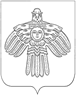 «ЕМВА» КАР ОВМӦДЧӦМИНСА СОВЕТСОВЕТ ГОРОДСКОГО ПОСЕЛЕНИЯ «ЕМВА»КЫВКӦРТӦДРЕШЕНИЕот 10 августа 2022 года 			                       	        		    № III-9/52Об утверждении перечня имущества, принимаемого в муниципальную собственность муниципального образования городского поселения «Емва» В соответствии с Федеральными законами от 06.10.2003г. №131-ФЗ «Об общих принципах организации местного самоуправления в Российской Федерации, Положением о порядке управления и распоряжения муниципальной собственностью муниципального образования городского поселения «Емва», утвержденным решением Совета городского поселения «Емва» от 28.09.2007 № I-14/77, договор передачи недвижимости в муниципальную собственность от 06.07.2022г., акт приема-передачи жилого помещения  от 06.07.2022г., Совет городского поселения «Емва»Решил:	1. Утвердить перечень имущества, принимаемого в муниципальную собственность муниципального образования городского поселения «Емва», согласно приложению к настоящему решению.2. Внести  изменения  в Реестр  муниципальной собственности муниципального  образования городского  поселения «Емва», (далее – Реестр) утвержденный решением Совета городского поселения «Емва» от  02.12.2008 года №II-2/14 «Об  утверждении Реестра имущества, передаваемого в собственность муниципального образования городского поселения «Емва».3. Настоящее  решение  вступает  в  силу  с  момента  его  принятия.Глава городского поселения «Емва» - председатель Совета поселения                                                                                 Н.А. СуворовПриложение                                                                  к решению Совета городского поселения                                        «Емва» от 10.08.2022 года № III-9/52Переченьимущества, принимаемого в муниципальную собственность муниципального образования  городского  поселения «Емва»169200, Республика Коми, г. Емва, ул. Октябрьская, 25№ п/пНаименование объектаАдрес объектаОбщая площадь объекта, кв.м.12351.Квартира № 13Республика Коми, Княжпогостский район, г. Емва, ул. Коммунистическая, д.2831,6